Załącznik graficznydo Zarządzenia Nr 147/2023Burmistrza Sulejowaz dnia 26 czerwca 2023 r.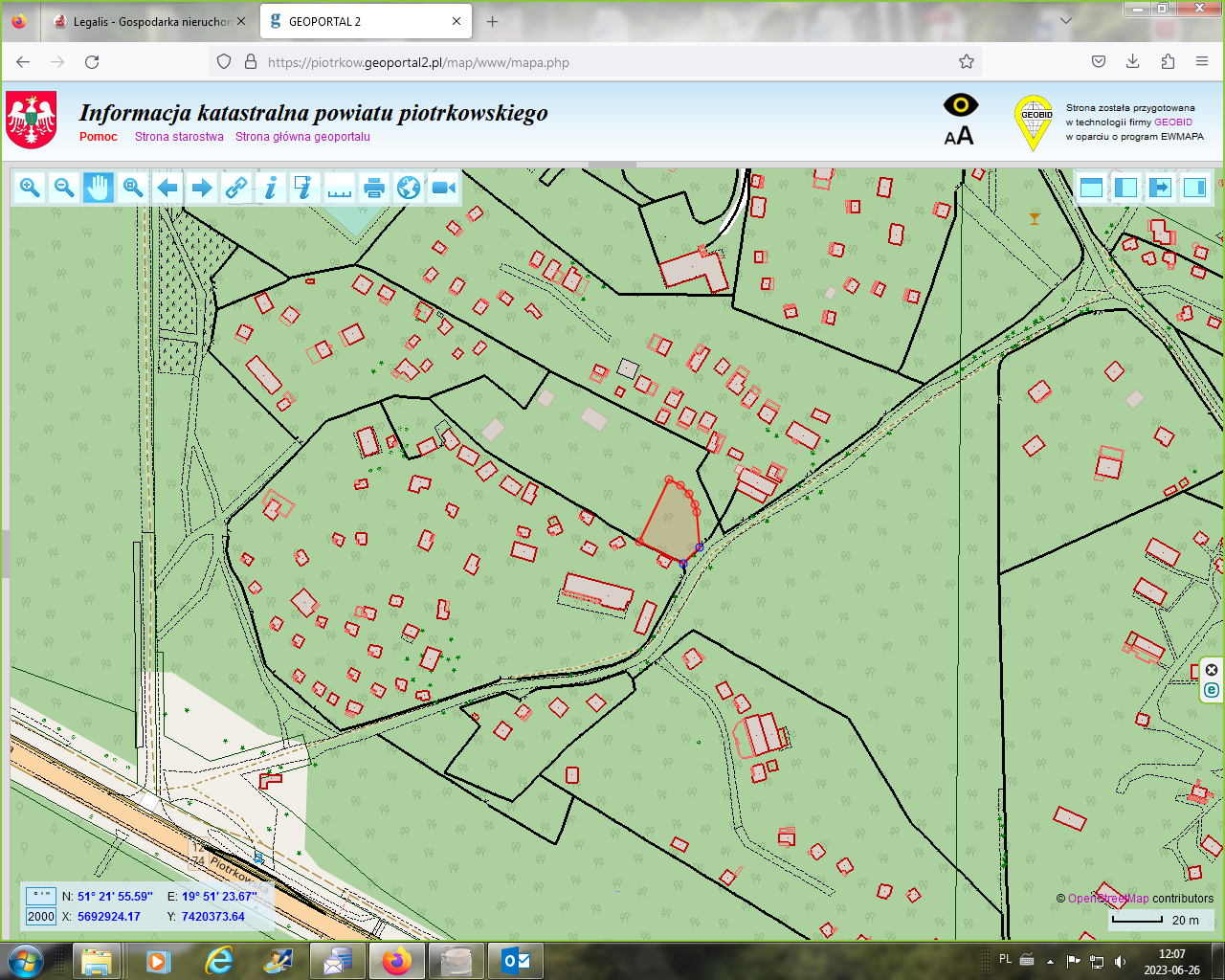 